STRATEGI PEMBELAJARAN PADA MATERI DERET ARITMETIKA DAN GEOMETRI DENGAN PENDEKATAN PEMBELAJARAN MATEMATIKA REALISTIK BERBANTUAN LKPD DI KELAS XI SMA                                                                            SKRIPSIOleh :KRISLOPINA BR GINTINGNPM : 171114078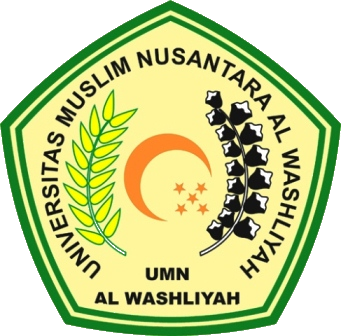 FAKULTAS KEGURUAN DAN ILMU PENDIDIKAN UNIVERSITAS MUSLIM NUSANTARA AL-WASHLIYAH MEDAN2021STRATEGI PEMBELAJARAN PADA MATERI DERET ARITMETIKA DAN GEOMETRI DENGAN PENDEKATAN PEMBELAJARAN MATEMATIKA REALISTIK BERBANTUAN LKPD DI KELAS XI SMA                                                                            Skripsi ini diajukan sebagai syarat untuk memperoleh gelar Sarjana Pendidikan pada Program Studi Pendidikan MatematikaOleh :KRISLOPINA BR GINTINGNPM : 171114078FAKULTAS KEGURUAN DAN ILMU PENDIDIKAN UNIVERSITAS MUSLIM NUSANTARA AL-WASHLIYAH MEDAN2021